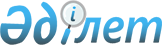 Қазақстан Республикасы Денсаулық сақтау министрлiгiнiң "Денсаулық сақтаудың медициналық және экономикалық проблемалары ғылыми орталығы" республикалық мемлекеттiк қазыналық кәсiпорнын қайта ұйымдастыру туралыҚазақстан Республикасы Үкіметінің 2006 жылғы 28 шілдедегі N 716 Қаулысы

      Қазақстан Республикасының Үкiметi  ҚАУЛЫ ЕТЕДI : 

      1. Қазақстан Республикасы Денсаулық сақтау министрлiгiнiң "Денсаулық сақтаудың медициналық және экономикалық проблемалары ғылыми орталығы" республикалық мемлекеттiк қазыналық кәсiпорны Қазақстан Республикасы Денсаулық сақтау министрлiгiнiң "Денсаулық сақтауды дамыту институты" шаруашылық жүргiзу құқығындағы республикалық мемлекеттiк кәсiпорны (бұдан әрi - кәсiпорын) болып қайта құру жолымен қайта ұйымдастырылсын. 

      2. Қазақстан Республикасы Денсаулық сақтау министрлiгi кәсiпорынды мемлекеттiк басқару органы болып белгiленсiн. 

      3. Кәсiпорын қызметiнiң негiзгi мәнi денсаулық сақтау мен ғылым саласындағы өндiрiстiк-шаруашылық қызметтi жүзеге асыру болып белгiленсiн. 

      4. Қазақстан Республикасы Денсаулық сақтау министрлiгi заңнамада белгiленген тәртiппен: 

      1) Қазақстан Республикасы Қаржы министрлiгiнiң Мемлекеттiк мүлiк және жекешелендiру комитетiне кәсiпорын Жарғысын бекiтуге ұсынсын; 

      2) кәсiпорынды әдiлет органдарында мемлекеттiк тiркеудi қамтамасыз етсiн; 

      3) осы қаулыдан туындайтын өзге де шараларды қабылдасын. 

      5. Қазақстан Республикасы Үкiметiнiң кейбiр шешiмдерiне мынадай толықтыру мен өзгерiс енгiзiлсiн: 

      1) күші жойылды - ҚР Үкіметінің 05.08.2013 № 796 қаулысымен;

      2) күші жойылды - ҚР Үкіметінің 23.09.2014 № 1005 қаулысымен.

      Ескерту. 5-тармаққа өзгерістер енгізілді - ҚР Үкіметінің 05.08.2013 № 796; 23.09.2014 № 1005 қаулыларымен.

      6. Осы қаулы қол қойылған күнiнен бастап қолданысқа енгiзiледi.       Қазақстан Республикасының  

      Премьер-Министрі  
					© 2012. Қазақстан Республикасы Әділет министрлігінің «Қазақстан Республикасының Заңнама және құқықтық ақпарат институты» ШЖҚ РМК
				